SUR LES TROTTOIRS OU PASSENT TOUTE LA JOURNEE DES ENFANTS ET DES PIETONSACCIDENTS EN 2011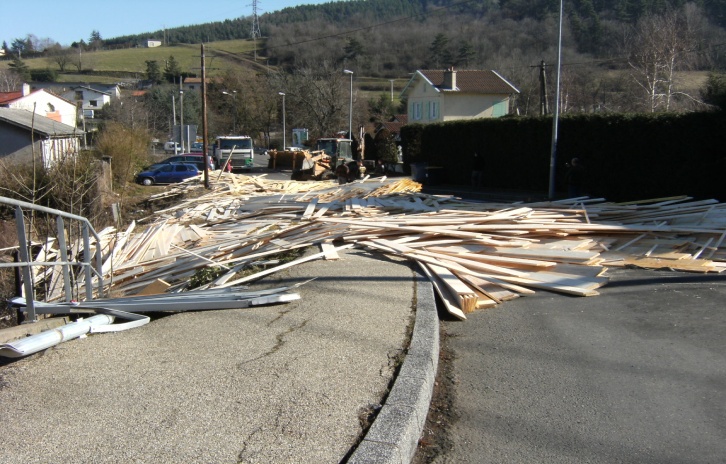 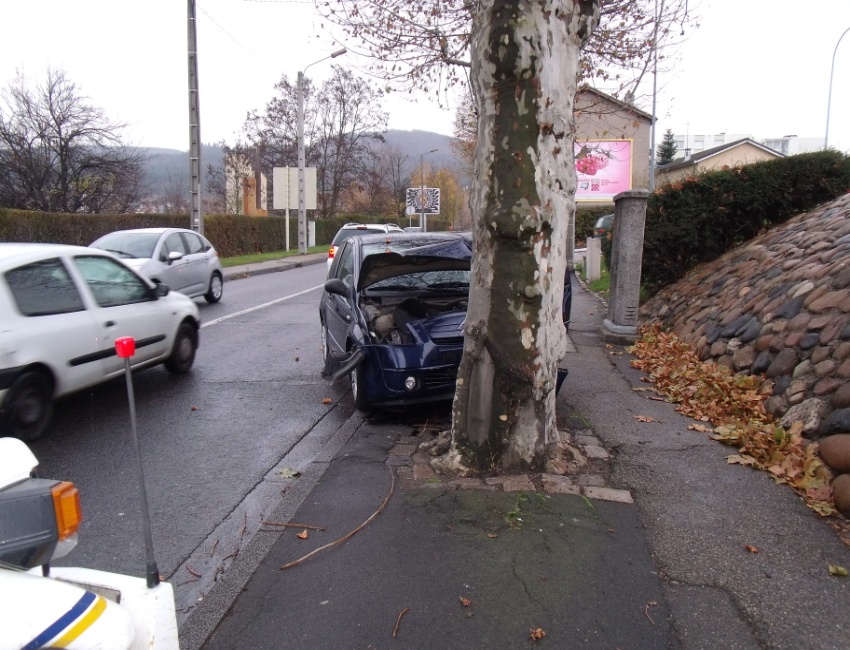 
                                                                                                                                                          Je passe où ?                                       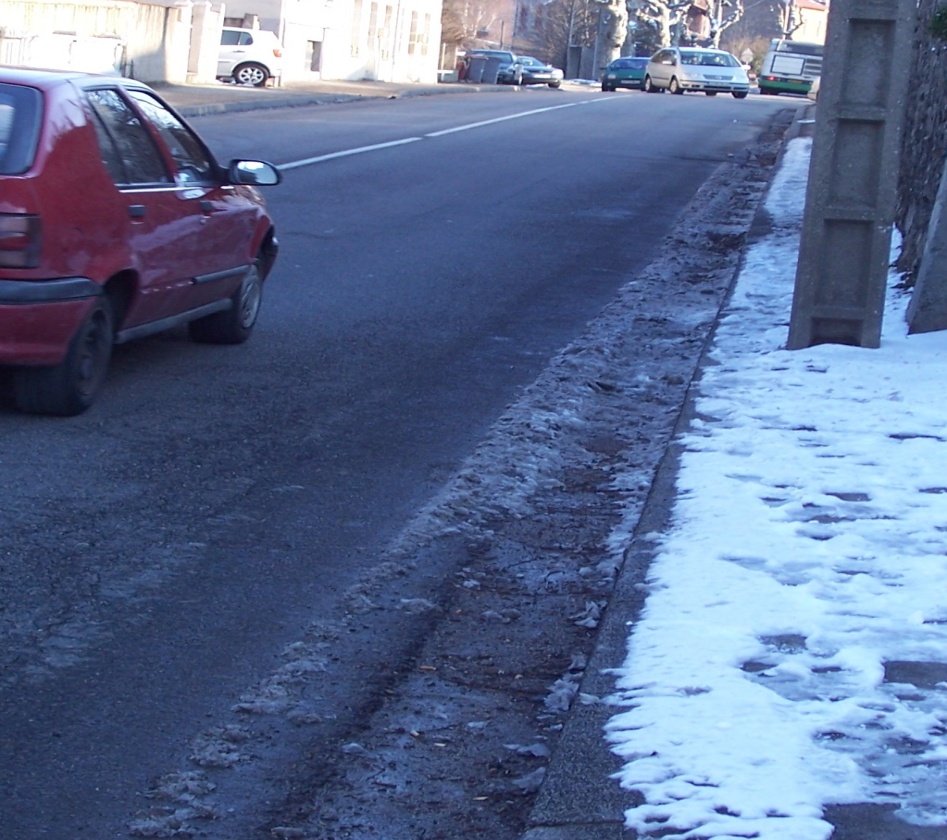 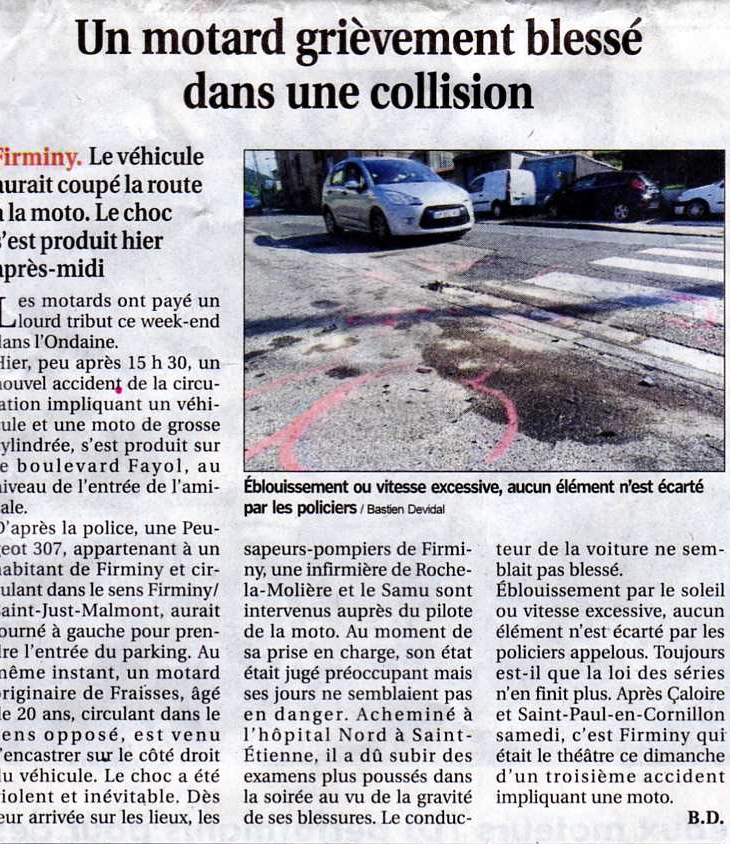 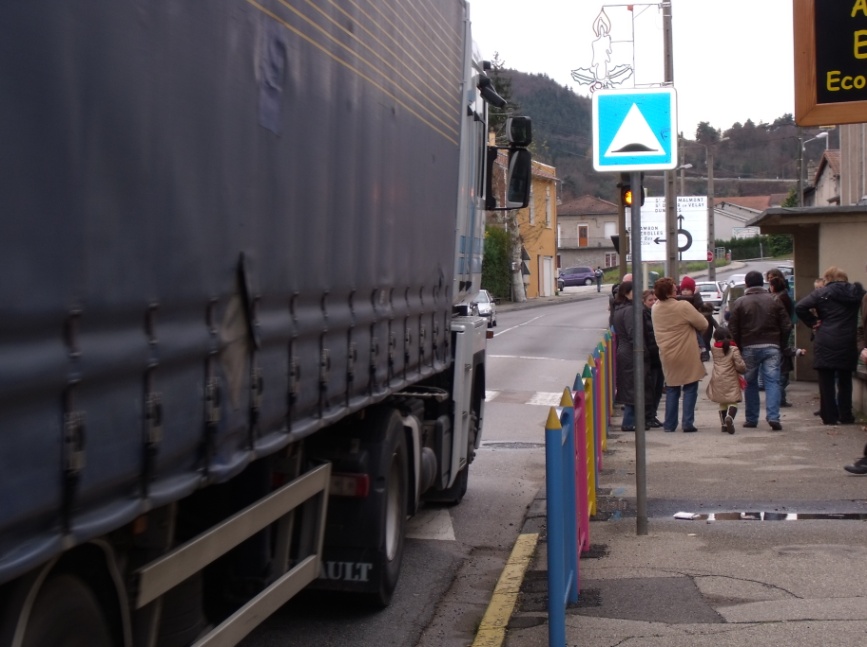 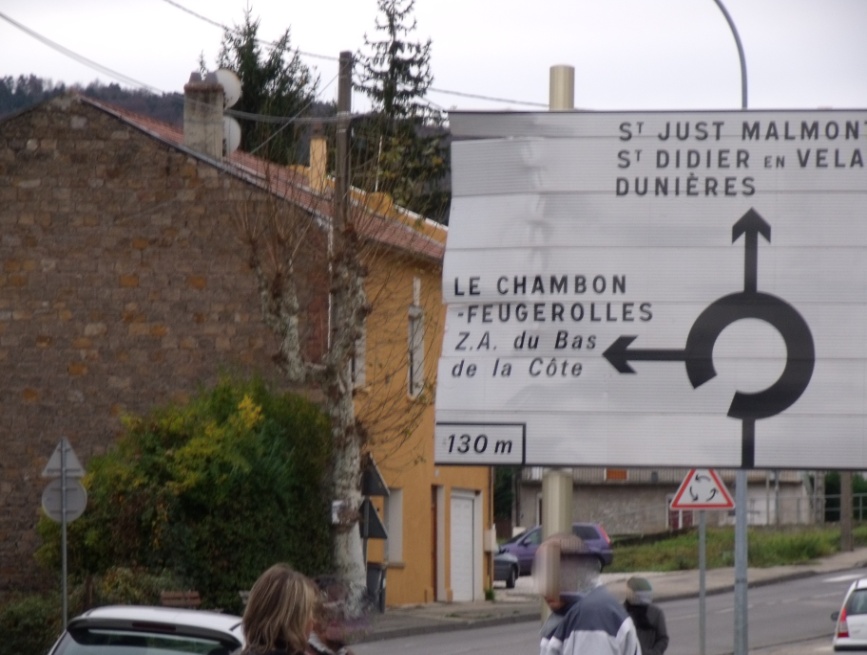 13000 VEHICULES /JOURS DONT 800 POIDS LOURDS  A LA SORTIE DE L’ECOLE DE FAYOL. MEME LES PANNEAUX DE SIGNALISATION SOUFFRENT